                                Punjab State Power Corporation Ltd.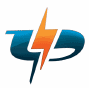                                   (Regd. Office : PSEB Head Office , The Mall ,Patiala -147001)                                  (Office of  Resident Engineer/ Op, U.B.D.C. Malikpur/Pathankot)                   Phone No. 0186-2345020 , Fax No. 0186- 2345045, E-Mail: reubdc@ yahoo.co.in                   Web site : www.pspcl.in(Corporate Identity Number :U40109PB2010SGC33813)	CORRIGENDUM-2	The receipt tender against this office Tender Enqury No.16/RE/2019-20.Procurement of LED Flood lights for renewal and replacement of existing outdoor lights for UBDC Power Houses (100 Watt Flood LED lights as per Tech. Specification 45 Nos. and 50 Watt Flood LED lights as per Tech. Specification 27 Nos.) which was due for opening on 15.01.2020 has now been extended as below: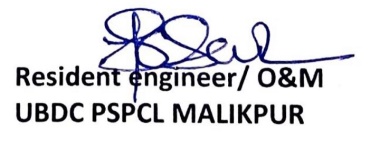 CC:	1.	CE/HP PSPCL Patiala.	2.	SE/O&M UBDC Malik[pur.	3.	AO/P&A UBDC Malikpur.	4.	Notice BoardLast date and time for purchase of tender24.01.2020 Upto 11.00 AMLast date with  time for Bid submission24.01.2020 Upto 11.30 AMDate and time of opening of tender24.01.2020 at 3.30 PM